MIĘDZYNARODOWY KONKURS MUZYCZNY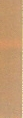 im. Michoło Spisaka	 Dąbrowa Górnicza, 31December 2020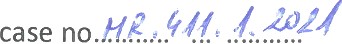 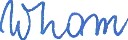 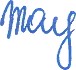 The 13th Michał Spisak International Music Competition in Dąbrowa Górnicza will be carried out in 2021. The competition has been held since 2006 as a tribute to the outstanding Polish composer born in Dąbrowa Górnicza, and has become an incubator for talents, promoting great cultural heritage achievements in the field of classical music.The competition is co-organised with the Municipality of Dąbrowa Górnicza and Karol Szymanowski Academy of Music in Katowice. The Artistic Director of the competition is Prof. Roman Widaszek, a virtuoso clarinetist and lecturer at the Karol Szymanowski Academy of Music in Katowice.The competition is addressed to instrumentalists under 30 years of age playing the clarinet, oboe and bassoon. Although the form of the competition has not changed, there will be numerous accompanying cultural events, whose themes are mainly inspired by the music and personality of Michat Spisak. The recruitment of candidates starts on 2 January 2021, and ends on 14 June 2021.The competition will be inaugurated with a traditional opening concert on 14 September (the composer’s birthday), performed by Jerzy Semkow Polish Sinfonia luventus Orchestra under Marek Wroniszewski. On the following day the tough competition begins, and young masters of instruments will be chosen on 23 September. During all three stages of auditions the participants will be evaluated by 12-person international jury composed of outstanding Polish and foreign musicians, teachers and virtuosos. During the final, third part of the auditions, twelve best young musicians will play on stage with The Symphony Orchestra of Zabrze Philharmonic under Sfawomir Chrzanowski. The competition will end with Prize Award Ceremony and Concert of Laureates. The prize pool in the competition is PLN 90,000.We kindly ask you to inform about the Competition the students who may be interested in participating in this event. More information about the 13th Michat Spisak International Music Competition can be found on the official website www.spisakkonkurs.pt (www.spisakcompetition.com).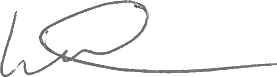 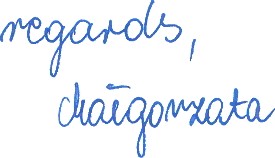 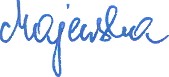 Artistic DirectorOrganisation Office:Agnieszka Mtynarczykphone no. +48 32 733 88 28; +48 694 416 399agnieszko. mlynarczyk@palac.art.pl; spisak@palac art gl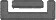 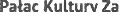 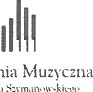 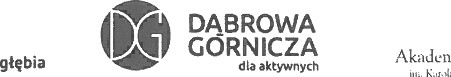 Director of The Zagłębie Palace of CultureMałgorzata Fertpho ne no. *48 32 733 88 18; +48 32 733 87 99molgorzo to.fert@poloc.art.pl; spisgk @poloc.art.plwww.spisakkonkurs.pl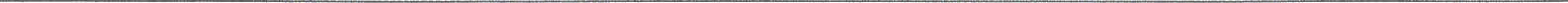 